INDICAÇÃO NºAssunto: Solicita a Operação Tapa Buraco na Avenida Antonio Nardi, trecho que liga o bairro San Francisco ao Horizonte Azul.Senhor Presidente,INDICO ao Sr. Prefeito Municipal, nos termos do Regimento Interno desta Casa de Leis, que se digne V. Ex.ª determinar à Secretaria de Obras, que execute a Operação Tapa Buraco na Avenida Antonio Nardi, trecho que liga o bairro San Francisco ao Horizonte Azul (foto anexa).Sendo esta uma medida necessária, de segurança e prevenção, espera-se que seja executada com urgência, pois causa transtornos e riscos a população.SALA DAS SESSÕES, 13 de julho de 2020.LEILA BEDANIVereadora 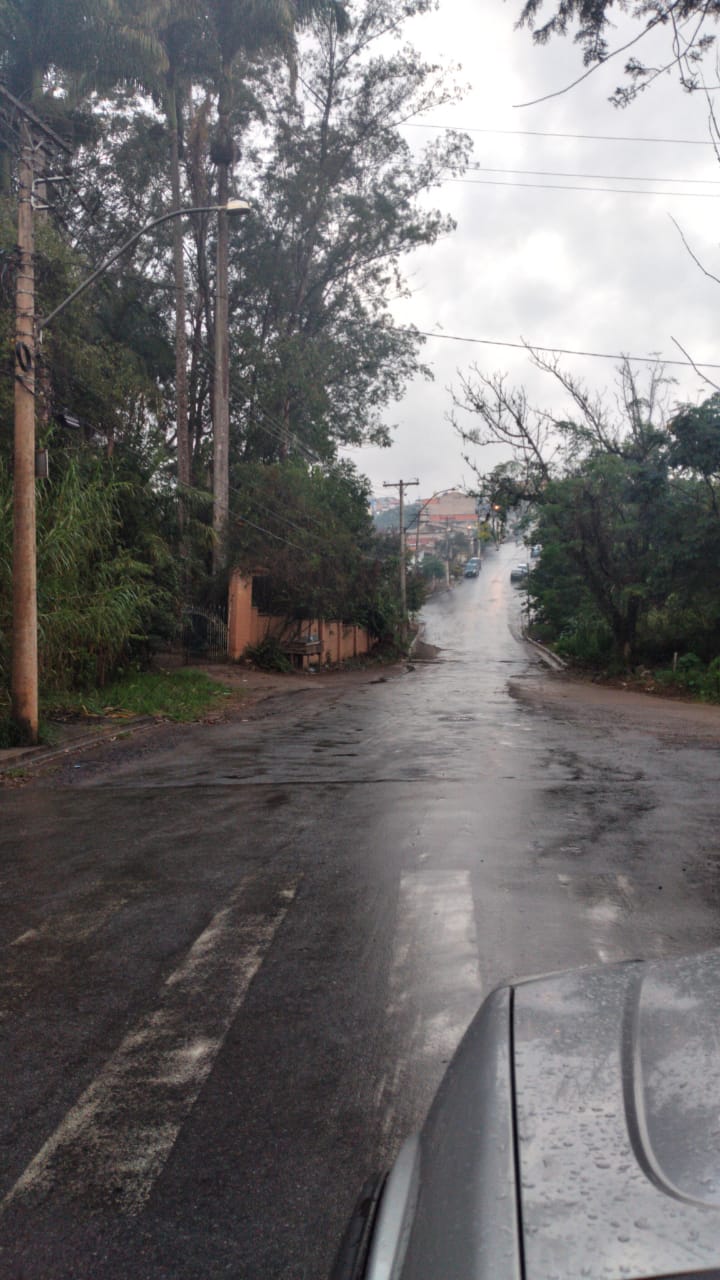 